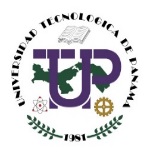 LLENAR A COMPUTADORAAdmitido                                                 No Admitido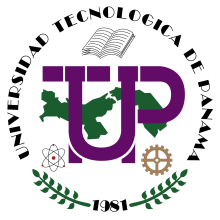 UNIVERSIDAD TECNOLÓGICA DE PANAMÁVICERRECTORÍA DE INVESTIGACIÓN, POSTGRADO Y EXTENSIÓNDIRECCIÓN DEL SISTEMA DE ESTUDIOS DE POSTGRADOEntregar en la Facultad o Centro Regional junto con el Formulario de Admisión a Estudios de Postgrado, los siguientes documentos:Dos (2) copias del diploma confrontado contra el original por la Secretaría General de la Universidad Tecnológica de Panamá.Dos (2) copias de los créditos universitarios confrontados contra los originales por la Secretaría General de la Universidad Tecnológica de Panamá.Dos (2) Fotos tamaño carné. Carta de solicitud de ingreso dirigida al Vicedecano de Investigación, Postgrado y Extensión.Dos (2) copias de la cédula.Certificación de Índice Académico Equivalente expedida por  de , para egresados de universidades con sistema de calificación diferente al de nuestra universidad (Costo: B/. 20.00).Evaluación de nivel de conocimiento del idioma inglés.Llenar la Solicitud de Admisión de los Estudios de Postgrado.Para Estudiantes que han realizados Estudios en el ExtranjeroLos créditos y diplomas expedidos en el extranjero deben presentarse debidamente autenticados por las Autoridades Diplomáticas o Consulares Panameñas acreditadas en el país de origen y por el Ministerio de Relaciones Exteriores de la República de Panamá o por el sello de la Apostille (Convenio de La Haye).Estudiantes de Nacionalidad ExtranjeraLos estudiantes de nacionalidad extranjera, deberán presentarse primeramente en la Secretaría General de la Universidad Tecnológica de Panamá para la asignación del número de estudiante extranjero.NOTAS:  Si el estudiante es egresado de una Universidad o Centro de Estudio Particular de  de Panamá, la carrera debe haber sido reconocida por  de Panamá u otra universidad estatal, según sea el caso.Aquellos aspirantes que no sean aceptados en el Programa de Estudios de Postgrado podrán pasar a retirar sus documentos en la Secretaría Académica de la Facultad respectiva.SOLICITUD DE ADMISIÓN DE ESTUDIO DE POSTGRADO(Aprobado por el Consejo de Investigación, Postgrado y Extensión en Sesión Extraordinaria No.02-2009 del 29 de abril de 2009) SOLICITUD DE ADMISIÓN DE ESTUDIO DE POSTGRADO(Aprobado por el Consejo de Investigación, Postgrado y Extensión en Sesión Extraordinaria No.02-2009 del 29 de abril de 2009) SOLICITUD DE ADMISIÓN DE ESTUDIO DE POSTGRADO(Aprobado por el Consejo de Investigación, Postgrado y Extensión en Sesión Extraordinaria No.02-2009 del 29 de abril de 2009) SOLICITUD DE ADMISIÓN DE ESTUDIO DE POSTGRADO(Aprobado por el Consejo de Investigación, Postgrado y Extensión en Sesión Extraordinaria No.02-2009 del 29 de abril de 2009) SOLICITUD DE ADMISIÓN DE ESTUDIO DE POSTGRADO(Aprobado por el Consejo de Investigación, Postgrado y Extensión en Sesión Extraordinaria No.02-2009 del 29 de abril de 2009) SOLICITUD DE ADMISIÓN DE ESTUDIO DE POSTGRADO(Aprobado por el Consejo de Investigación, Postgrado y Extensión en Sesión Extraordinaria No.02-2009 del 29 de abril de 2009) SOLICITUD DE ADMISIÓN DE ESTUDIO DE POSTGRADO(Aprobado por el Consejo de Investigación, Postgrado y Extensión en Sesión Extraordinaria No.02-2009 del 29 de abril de 2009) SOLICITUD DE ADMISIÓN DE ESTUDIO DE POSTGRADO(Aprobado por el Consejo de Investigación, Postgrado y Extensión en Sesión Extraordinaria No.02-2009 del 29 de abril de 2009) SOLICITUD DE ADMISIÓN DE ESTUDIO DE POSTGRADO(Aprobado por el Consejo de Investigación, Postgrado y Extensión en Sesión Extraordinaria No.02-2009 del 29 de abril de 2009) SOLICITUD DE ADMISIÓN DE ESTUDIO DE POSTGRADO(Aprobado por el Consejo de Investigación, Postgrado y Extensión en Sesión Extraordinaria No.02-2009 del 29 de abril de 2009) SOLICITUD DE ADMISIÓN DE ESTUDIO DE POSTGRADO(Aprobado por el Consejo de Investigación, Postgrado y Extensión en Sesión Extraordinaria No.02-2009 del 29 de abril de 2009) SOLICITUD DE ADMISIÓN DE ESTUDIO DE POSTGRADO(Aprobado por el Consejo de Investigación, Postgrado y Extensión en Sesión Extraordinaria No.02-2009 del 29 de abril de 2009) AINFORMACIÓN PERSONALINFORMACIÓN PERSONALINFORMACIÓN PERSONALINFORMACIÓN PERSONALINFORMACIÓN PERSONALINFORMACIÓN PERSONALINFORMACIÓN PERSONALINFORMACIÓN PERSONALINFORMACIÓN PERSONALINFORMACIÓN PERSONALINFORMACIÓN PERSONALNombres:Nombres:Nombres:Nombres:Nombres:Nombres:Nombres:Apellidos: Apellidos: Apellidos: Apellidos: Apellidos: No. de cédula o identificación: No. de cédula o identificación: No. de cédula o identificación: No. de cédula o identificación: No. de cédula o identificación: No. de cédula o identificación: No. de cédula o identificación: Correos electrónicos: Correos electrónicos: Correos electrónicos: Correos electrónicos: Correos electrónicos: Sexo:             Masculino             FemeninoSexo:             Masculino             FemeninoSexo:             Masculino             FemeninoSexo:             Masculino             FemeninoSexo:             Masculino             FemeninoSexo:             Masculino             FemeninoSexo:             Masculino             FemeninoTeléfono fijo: Teléfono fijo: Teléfono fijo: Teléfono fijo: Teléfono fijo: Nacionalidad:Nacionalidad:Nacionalidad:Nacionalidad:Nacionalidad:Nacionalidad:Nacionalidad:Teléfono celular: Teléfono celular: Teléfono celular: Teléfono celular: Teléfono celular: Dirección residencial actual:Dirección residencial actual:Dirección residencial actual:Dirección residencial actual:Dirección residencial actual:Dirección residencial actual:Dirección residencial actual: Teléfono de oficina: Teléfono de oficina: Teléfono de oficina: Teléfono de oficina: Teléfono de oficina:BINFORMACIÓN LABORALINFORMACIÓN LABORALINFORMACIÓN LABORALINFORMACIÓN LABORALINFORMACIÓN LABORALINFORMACIÓN LABORALINFORMACIÓN LABORALINFORMACIÓN LABORALINFORMACIÓN LABORALINFORMACIÓN LABORALINFORMACIÓN LABORAL11.Nombre de la Institución/Empresa:11.Nombre de la Institución/Empresa:11.Nombre de la Institución/Empresa:11.Nombre de la Institución/Empresa:11.Nombre de la Institución/Empresa:11.Nombre de la Institución/Empresa:11.Nombre de la Institución/Empresa:11.Nombre de la Institución/Empresa:11.Nombre de la Institución/Empresa:11.Nombre de la Institución/Empresa:11.Nombre de la Institución/Empresa:11.Nombre de la Institución/Empresa:12.Cargo:12.Cargo:12.Cargo:12.Cargo:13.Tiempo en de Cargo:13.Tiempo en de Cargo:13.Tiempo en de Cargo:13.Tiempo en de Cargo:13.Tiempo en de Cargo:14.Área:14.Área:14.Área:15.Dirección:15.Dirección:15.Dirección:15.Dirección:15.Dirección:15.Dirección:15.Dirección:15.Dirección:15.Dirección:15.Dirección:15.Dirección:15.Dirección:16.Actividad:16.Actividad:16.Actividad:16.Actividad:16.Actividad:16.Actividad:16.Actividad:16.Actividad:16.Actividad:16.Actividad:16.Actividad:16.Actividad:17.Telefono Oficina:17.Telefono Oficina:17.Telefono Oficina:17.Telefono Oficina:17.Telefono Oficina:17.Telefono Oficina:18.Celular.:18.Celular.:18.Celular.:18.Celular.:18.Celular.:18.Celular.:19.Correo Electrónico:19.Correo Electrónico:19.Correo Electrónico:19.Correo Electrónico:19.Correo Electrónico:19.Correo Electrónico:19.Correo Electrónico:19.Correo Electrónico:19.Correo Electrónico:19.Correo Electrónico:19.Correo Electrónico:19.Correo Electrónico:CINFORMACIÓN ACADEMICAINFORMACIÓN ACADEMICAINFORMACIÓN ACADEMICAINFORMACIÓN ACADEMICAINFORMACIÓN ACADEMICAINFORMACIÓN ACADEMICAINFORMACIÓN ACADEMICAINFORMACIÓN ACADEMICAINFORMACIÓN ACADEMICAINFORMACIÓN ACADEMICAINFORMACIÓN ACADEMICA      Titulación      Titulación          Universidad/Institución          Universidad/Institución          Universidad/Institución          Universidad/Institución          Universidad/Institución          Universidad/Institución         Año20LicenciaturaLicenciatura21EspecializaciónEspecialización22MaestríaMaestría23DoctoradoDoctorado24OtroOtroDPrograma de Especialización, Maestría y doctorado en el que desea ser admitidoPrograma de Especialización, Maestría y doctorado en el que desea ser admitidoPrograma de Especialización, Maestría y doctorado en el que desea ser admitidoPrograma de Especialización, Maestría y doctorado en el que desea ser admitidoPrograma de Especialización, Maestría y doctorado en el que desea ser admitidoPrograma de Especialización, Maestría y doctorado en el que desea ser admitidoPrograma de Especialización, Maestría y doctorado en el que desea ser admitidoPrograma de Especialización, Maestría y doctorado en el que desea ser admitidoPrograma de Especialización, Maestría y doctorado en el que desea ser admitidoFacultad a la que PerteneceFacultad a la que PerteneceEINDICAR LINEA DE INVESTIGACIÓN DE SU INTERÉSINDICAR LINEA DE INVESTIGACIÓN DE SU INTERÉSINDICAR LINEA DE INVESTIGACIÓN DE SU INTERÉSINDICAR LINEA DE INVESTIGACIÓN DE SU INTERÉSINDICAR LINEA DE INVESTIGACIÓN DE SU INTERÉSINDICAR LINEA DE INVESTIGACIÓN DE SU INTERÉSINDICAR LINEA DE INVESTIGACIÓN DE SU INTERÉSINDICAR LINEA DE INVESTIGACIÓN DE SU INTERÉSINDICAR LINEA DE INVESTIGACIÓN DE SU INTERÉSINDICAR LINEA DE INVESTIGACIÓN DE SU INTERÉSINDICAR LINEA DE INVESTIGACIÓN DE SU INTERÉSF                                                                   DOMINIO DE IDIOMAS                                                                   DOMINIO DE IDIOMAS                                                                   DOMINIO DE IDIOMAS                                                                   DOMINIO DE IDIOMAS                                                                   DOMINIO DE IDIOMAS                                                                   DOMINIO DE IDIOMAS                                                                   DOMINIO DE IDIOMAS                                                                   DOMINIO DE IDIOMAS                                                                   DOMINIO DE IDIOMAS                                                                   DOMINIO DE IDIOMAS                                                                   DOMINIO DE IDIOMASCALIFIQUE COMO POBRE, REGULAR, BUENO O EXCELENTE CALIFIQUE COMO POBRE, REGULAR, BUENO O EXCELENTE CALIFIQUE COMO POBRE, REGULAR, BUENO O EXCELENTE CALIFIQUE COMO POBRE, REGULAR, BUENO O EXCELENTE CALIFIQUE COMO POBRE, REGULAR, BUENO O EXCELENTE CALIFIQUE COMO POBRE, REGULAR, BUENO O EXCELENTE CALIFIQUE COMO POBRE, REGULAR, BUENO O EXCELENTE CALIFIQUE COMO POBRE, REGULAR, BUENO O EXCELENTE CALIFIQUE COMO POBRE, REGULAR, BUENO O EXCELENTE CALIFIQUE COMO POBRE, REGULAR, BUENO O EXCELENTE CALIFIQUE COMO POBRE, REGULAR, BUENO O EXCELENTE CALIFIQUE COMO POBRE, REGULAR, BUENO O EXCELENTE                     Idioma                    Idioma                     Lectura                     Lectura                     Lectura                     Lectura                     Lectura                     Lectura                Escritura                Escritura                Escritura     Conversación27282930GInformación de FinanciamientoObservación31Recurso Propio32PréstamoMencione que Institución o Banco:33BecaOrganismo que lo Otorga:34Exoneración     50%                 25%35OtrosEspecifique:H       RESUMEN POR LAS CUALES DECIDIÓ INGRESAR AL PROGRAMA DE POSTGRADO       RESUMEN POR LAS CUALES DECIDIÓ INGRESAR AL PROGRAMA DE POSTGRADOICertifico que la información proporcionada es verdadera.  El proveer información falsa es motivo dedescalificar la solicitud de admisión o para ser retirado del programa.  Además, acepto las normas y losestatutos de la Universidad Tecnológica de Panamá.Firma del AspiranteFecha de la solicitudJ                                                     PARA USO DE LA FACULTAD           Índice Acumulativo o Índice EquivalenteFecha de evaluaciónKObservacionesCoordinador de PostgradoVicedecano de Investigación, de postgrado y ExtensiónComisionadoComisionado